Организовани изласци на терен: 14Теренски рад на попису гљива Фрушке горе: 3Заједничке акције: 11 Рад са медијима: РТВ1, Дневник, Мagyar szo, Pannon TV, Радио Војводина, Пољопривредник, Добро јутро, Топ СрбијаМанифестације и изложбе у организацији друштва: 8. Мала летња изложба, 16. Сусрети гљивара на Фрушкој гори, Чудесне гљиве Фрушке гореМанифестације и изложбе других друштава које смо посетили: 15Скупштина друштва: 1Редовни састанци: 11Ванредни састанци: 2Онлајн састанци Извршног одбора: 1Састанци Извршног одбора: 6Едукација: Бојан Шегуљев: Припремна обука за попис гљива Фрушке горе, Јована Вундук: Гљиве у различитим религијама, Елеонора Бошковић: Чудесне гљиве Фрушке горе, Момчило Даљев: Гљиве Фрушке горе, едукација на састанцима и теренима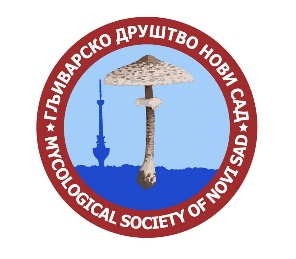 Годишње активности ГД Нови Сад у 2019 годиниМесец Активност Датум Место одржавањаЈануар Протест против МХЕ27.01.2019.Студентски трг, БеоградФебруар Онлајн седница Извршног одбора01.02.2019.ФејсбукФебруар Редовни састанак05.02.2019.ПМФ, Нови СадФебруар 1. Гљиварска нова година16.02.2019.ПоповицаФебруар Састанак Извршног одбора19.02.2019.ПМФ, Нови СадМарт Редовни састанак05.03.2019.ПМФ, Нови СадМарт Обилазак Тителског брега30.03.2019.Тителски брегАприлСастанак Извршног одбора/Редовни састанак02.04.2019.ПМФ, Нови СадАприл1. Припремна обука за Попис гљива Фрушке горе16.04.2019.ПМФ, Нови СадМај Редовни састанак07.05.2019.ПМФ, Нови СадМај Лов на Шумско пиле11.05.2019.Ковиљски ритМај Шетајмо у природи11.05.2019.ПоповицаМај Шетња до Думбовачког водопада18.05.2019.Фрушка гораМај Теренски излазак студената ПМФ19.05.2019.Каменички паркМај Састанак Извршног одбора21.05.2019.ПМФ, Нови СадМај Годишња скупштина25.05.2019.Иришки венацМесец Активност Датум Место одржавањаЈун Дани гљива Ћуприја31.05-02.06.2019.ПаљанеЈун Редовни састанак04.06.2019.ПМФ, Нови СадЈун У вилином колу07-09.06.2019.Петровац на МлавиЈун Ванредни састанак11.06.2019.ПМФ, Нови СадЈун Дани гљива Власотинце14-16.06.2019.Власотинце Јун Сакупљање гљива за Малу летњу изложбу14.06.2019.Фрушка гораЈун Сакупљање гљива за Малу летњу изложбу15.06.2019.Фрушка гораЈун 8. Мала летња изложба16.06.2019.Дунавски парк, Нови СадЈун Радна акција уређивања викендице30.06.2019.Фрушка гораЈул Редовни састанак02.07.2019.ПМФ, Нови СадЈул Дани гљива и лековитог биља05-07.07.2019.Дивчибаре Јул Снимање прилога за јутарњи програм РТВ112.07.2019.РТВ Војводина, Нови СадЈул 1. Гљиварска гулашијада13.07.2019.Ада ЦиганлијаЈул Шетња до вилиних вода21.07.2019.Фрушка гораЈул Дани боровнице22-29.07.2019.Копаоник Август Сплаварење Дрином03.08.2019.Дрина Август Редовни састанак06.08.2019.ПМФ, Нови СадАвгуст Пешачење у природи10.08.2019.Фрушка гораАвгуст Гљиве као храна и лек23-25.08.2019.Сремска МитровицаАвгуст Радови у викендици30.08.2019.Фрушка гораАвгуст 5. Меднародно сречање30-31.08-01.09.2019.Добровце, СловенијаМесец Активност Датум Место одржавањаСептембар Редовни састанак03.09.2019.ПМФ, Нови СадСептембар Излет у Босну06-08.09.2019Тузла, БиХСептембар Дани вргања/Годишња скупштина МГСС06-08.09.2019КопаоникСептембар Дани гљива21.09.2019.ПМФ, КрагујевацСептембар Гљиварски поход на Бели мајдан21.09.2019.Фрушка гораСептембар Шетња до Вилиних вода22.09.2019.Фрушка гораСептембар Састанак Извршног одбора24.09.2019.ПМФ, Нови СадСептембар Попис гљива-терен29.09.2019.Фрушка гораОктобар Редовни састанак01.10.2019.ПМФ, Нови СадОктобар Дани гљива04-06.10.2019.Борски стол, ЛукаОктобар Дани гљива04-06.10.2019.ДивчибареОктобар Попис гљива-терен06.10.2019.Фрушка гораОктобар Додати живот годинама09.10.2019.РТВ Војводина, Студио Дунав-ПетроварадинОктобар Дани гљива11-13.10.2019.Бања КовиљачаОктобар Радови у викендици15.10.2019.Фрушка гораОктобар Дани гљива и биља Хомоља18-20.10.2019.Крепољин Октобар Плодови Рађевине18-20.10.2019.Крупањ Октобар Попис гљива-терен20.10.2019.Фрушка гораОктобар Састанак Извршног одбора21.10.2019.ПМФ, Нови СадОктобар Ванредни састанак22.10.2019.ПМФ, Нови СадОктобар Сакупљање гљива за 16. Сусрете гљивара на Фрушкој гори24.10.2019.Грабовци, Обедска бараОктобар Сакупљање гљива за 16. Сусрете гљивара на Фрушкој гори25.10.2019.Фрушка гораОктобар Сакупљање гљива за 16. Сусрете гљивара на Фрушкој гори26.10.2019.Фрушка гора, МоровићОктобар 16. Сусрети гљивара на Фрушкој гори25-27.10.2019.Иришки венацОктобар Елеонора Бошковић: Чудесне гљиве Фрушке горе28.10.2019.Покрајински завод за заштиту природе, Нови СадОктобар Чудесне гљиве Фрушке горе-изложба28.10.2019 - 03.11.2019.Покрајински завод за заштиту природе, Нови СадОктобар Снимање прилога за Новосадске разгледнице29.10.2019.Покрајински завод за заштиту природе, Нови СадМесец Активност Датум Место одржавањаНовембарШетња до Стражилова03.11.2019.Фрушка гораНовембарРедовни састанак05.11.2019.ПМФ, Нови СадНовембарРадови у викендици07.11.2019.Фрушка гораНовембар3. Јесењи скуп10.11.2019.Лединачко језероНовембарСастанак Извршног одбора12.11.2019.ПМФ, Нови СадДецембар Редовни састанак03.12.2019.ПМФ, Нови СадДецембар Јована Вундук: Гљиве у различитим религијама07.12.2019.Покрајински завод за заштиту природе, Нови СадДецембар Зимска шетња 08.12.2019.Фрушка гораДецембар Момчило Даљев: Гљиве Фрушке горе11.12.2019.ПМФ, Нови СадДецембар Предраг Петровић: Микроскопија-алат у детерминацији гљива17.12.2019.Ботаничка башта „Јевремовац“, БеоградДецембар 2. Припремна обука за Попис гљива Фрушке горе-Микроскопирање26.12.2019.ПМФ, Нови Сад